Information Sheet (12-16 year olds)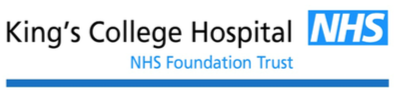 Delphi Survey Core Health Outcomes in Childhood Epilepsy (CHOICE) What is this study about?We are a group of people that research epilepsyEpilepsy is a condition that can affect the way our brain worksWe would like young people that have epilepsy, their parents and doctors to fill out a survey that can help us decide what to investigatein future studies2. What will I need to do in the study?The survey is online. It will show you a list of things that have been measured in studies about epilepsy. You can tell us which ones you think are most important to you by pressing buttons on the surveyThere are no wrong answers as it is your opinionYour parents can help you with instructions if you do not understandWe will ask you to take the survey 2 times. On the second time you will see the scores from other children and also from parents and doctors3. Do I have to take part in the study?You do not have to take part in the survey if you do not want to. You and your parents can decide if you want to take part in the online questionnaire4. Who will find out about me being in the study?All information about you will be kept private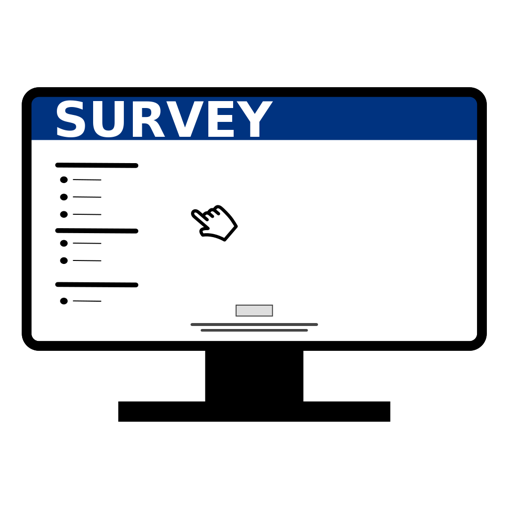 5. Will I get anything for taking part?We will not pay you any money for taking part. Your answers to the survey may help other young children with epilepsy6. What do I have to do now?If you would like to take part, let your parents know. They will be able to show you how to use the survey. If you do not want to be in the study it is OK to say no. We won’t be upsetAsk your parents any questions that you want to and they can ask us if they don’t know the answer